Section 2.3.3, “Procurement”The procurement process is mainly performed by 3 roles: the buyer, the economic operator and in case of public procurement the publication body. It starts with the announcement of a procurement and ends with the final payment of a contract. The process is traditionally split between the pre-award phase and the post award phase. The Contract signature is the event that creates the separation of the two phases as depicts the figure below: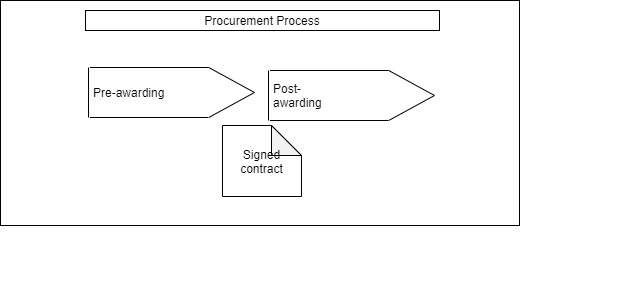 Section 2.3.3.1, “Pre-awarding”The most used pre-award process in public procurement is schematized below: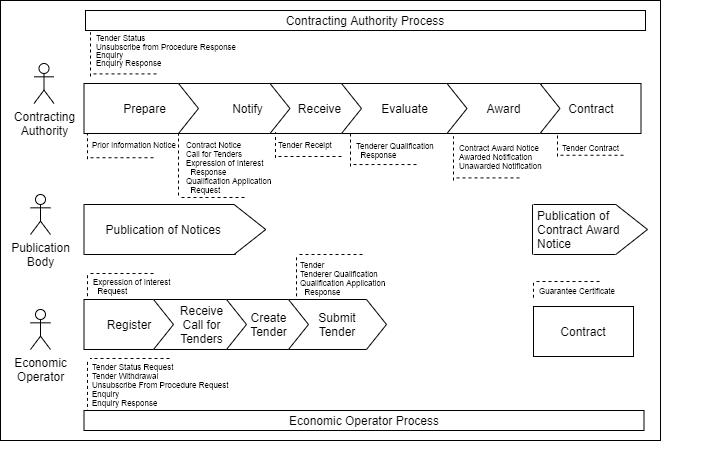 This schema reflects only a possible scenario. In particular, several sourcing patterns are possible to find tenderers and receive tenders. Section 2.3.3.1.1, “Tendering Introduction”The tendering subprocess aims at buyers receiving tenders from suppliers starting from a publication of a notice and where the interest of economic operators drives the sourcing.A similar but less formally defined scenario involves quotation (see Section 2.3.3.3, “Quotation”) .